8.1.4	การจัดซื้อจัดจ้าง Procurement กระบวนการจัดซื้อจัดจ้างควรใช้เพื่อควบคุมอันตรายที่อาจเกิดขึ้น และลดความเสี่ยง OH&S ที่ ที่จะถูกนำเข้าสู่สถานที่ทำงาน เช่น ผลิตภัณฑ์ วัตถุดิบ สาร อุปกรณ์ใหม่ บริการใหม่ ฯลฯก่อนการนำผลิตภัณฑ์ วัตถุดิบ สาร อุปกรณ์ใหม่ บริการ ไปใช้ องค์กรควรตรวจสอบว่า สิ่งที่จัดซื้อจัดหาเหมาะสม และอันตรายหรือความเสี่ยง OH&S อยู่ในระดับที่ยอมรับได้หรือไม่ข้อกำหนดนี้มีในมาตรฐานฉบับเดิม ที่หัวข้อ “การควบคุมปฏิบัติการ” ของมาตราฐาน OHSAS 18001:2007 ข้อ 4.4.6  ขณะที่ มาตรฐาน ISO45001:2018 ใช้คำว่า การจัดซื้อจัดจ้าง procurement แทน ข้อกำหนดข้อ 8.1.3 ของ ISO45001 มีข้อกำหนดในส่วนการบริหารการเปลี่ยนแปลง ดังนั้นในส่วนการจัดซื้อเครื่องจักร หรือ จัดจ้างแรงงาน ใหม่ใดๆ  ไม่ว่าอย่างไรก็ต้องมีการพิจารณาประเด็นด้านอาชีวอนามัยและความปลอดภัย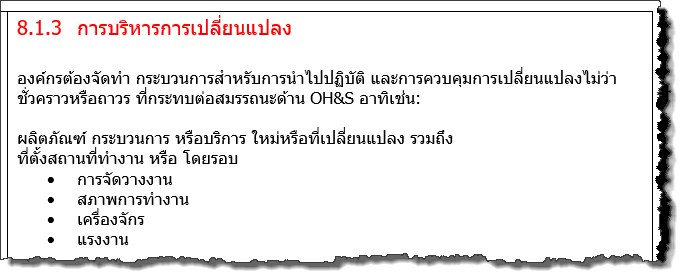 การจัดซื้อจัดจ้าง เป็นกระบวนการหนึ่งขององค์กร ที่จะทำให้(หรือไม่บรรลุ)บรรลุผลลัพธ์ตามนโยบาย วิสัยทัศน์ พันธกิจ ข้อกำหนดผู้มีส่วนได้ส่วนเสีย รวมถึง ผลลัพธ์ที่คาดหวังจาก ระบบ OH&S  ด้วยเหตุผลนี้ การควบคุมงานจัดซื้อจัดจ้างจึงมีความสำคัญ กระบวนการ สำหรับการจัดซื้อและจัดจ้าง มีเพื่อให้เกิดความแน่ใจว่าผลิตภัณฑ์ อุปกรณ์ เครื่องมือเครื่องจักร และบริการเป็นไปตามความต้องการขององค์กร และมีการคำนึงถึงคุณภาพและความปลอดภัยของผลิตภัณฑ์ อุปกรณ์ เครื่องมือเครื่องจักร และบริการ การที่องค์กรมีระบบการจัดซื้อจัดจ้างที่ดี จะช่วยลดปัญหาที่จะเกิดขึ้นกับกระบวนการต่างๆ ในองค์กรซึ่งเป็นการลดความเสี่ยงและป้องกันอันตรายจากอุบัติเหตุที่อาจเกิดขึ้นได้ ไม่ว่ากับคนทำงานใดๆในขอบข่ายขั้นตอนการดำเนินงานควรครอบคลุมถึงการคัดเลือกและการประเมินผู้ส่งมอบและผู้รับเหมา การทบทวนข้อมูลในการจัดซื้อและจัดจ้าง การชี้บ่ง การประเมินผลและการควบคุมผลกระทบจากผลิตภัณฑ์ อุปกรณ์ เครื่องมือเครื่องจักร และบริการ ที่เข้ามาสู่องค์กร ตามประเภทของการจัดซื้อจัดจ้างTrickข้อกำหนดนี้ไม่ใช่ข้อกำหนดใหม่ เป็นข้อกำหนดที่มีใน  OHSAS 18001:2007 อยู่แล้ว (ทั้งในส่วนการควบคุมการปฏิบัติการและการระบุอันตราย) แต่ไม่ว่าอย่างไรมักมีการนำข้อกำหนดนี้เฉพาะในการจัดซื้อผลิตภัณฑ์ อุปกรณ์ เป็นหลัก และมักไม่ครอบคลุมงานจัดจ้างในห่วงโซ่อุปทาน หรือ Supply Chain ของตนในด้านอาชีวอนามัยและความปลอดภัย ซึ่งการบริหารห่วงโซ่อุปทานถือเป็นกุญแจและยุทธศาสตร์สำคัญที่จะส่งผลสำเร็จทางธุรกิจอย่างยั่งยืน  ตัวอย่างมาตรการควบคุม  สำหรับการจัดซื้อการจัดซื้อจัดจ้าง ผลิตภัณฑ์และบริการ อาจหมายถึงกระบวนการ หรือ กิจกรรมใดๆ เพื่อใช้ในการตรวจสอบว่า  เครื่องจักร อุปกรณ์มีการส่งตรงตามสเปค และได้รับทดสอบเพื่อให้แน่ใจว่า มันทำงานตามที่ตั้งใจไว้ได้รับการติดตั้งเพื่อใช้งานตามสเปคมีการจัดส่งวัสดุตามสเปคข้อกำหนดการใช้ ข้อควรระวัง หรือมาตรการป้องกันอื่น ๆมีพร้อมอยู่ และได้ทำการสื่อสารกับผู้ทำงานและอื่นๆที่อาจได้รับผลกระทบ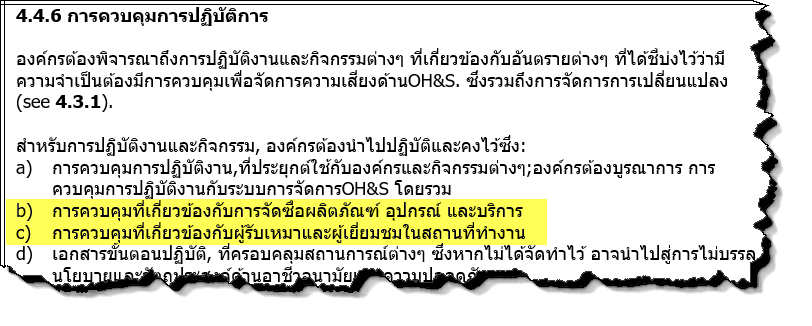 เป็นข้อกำหนดเดิม OHSAS 18001:2007 ก็มีข้อกำหนดนี้เช่นกัน ไม่แตกต่าง แต่อย่างใด ในส่วนนี้ตามข้อกำหนด หากเป็นผู้รับเหมา ต้องได้รับการ บ่งชี้อันตราย และเพื่อประเมินและควบคุม ความเสี่ยงด้าน OH&S  แต่หากเป็นการจัดซื้อหรือจัดจ้างจากแหล่งภายนอก(outsource) มาตรฐานไม่บังคับให้ต้องทำดังกล่าว  เพราะว่าต้องมีการ บ่งชี้อันตราย และเพื่อประเมินและควบคุม ความเสี่ยงด้าน OH&S ต่อผู้ทำงานในส่วนต่างๆ  งานประเภท”ผู้รับเหมา”จึงต้องเป็นงานที่ทำ ใกล้ไม้ ใกล้มือ เห็นได้ คุมได้ ดูแลติดตาม สังการได้ แทรกแทรงได้ จัดหนักบังคับได้อย่างเต็มที่ ผู้รับเหมาจึงมักเป็นเรื่องของผู้ทำงานที่ได้ทำงานในสถานที่ของเรา มาตรฐานนี้บังคับให้มีการกำหนดและใช้เกณฑ์ด้านอาชีวอนามัยและความปลอดภัย สำหรับการคัดเลือกผู้รับเหมา แต่หากเป็นการจัดซื้อหรือจัดจ้างจากแหล่งภายนอก(outsource) มาตรฐานกลับไม่บังคับให้ต้องดำเนินกิจกรรมดังกล่าวการควบคุมผู้รับเหมานี้ จริงๆเป็นเรื่องของการควบคุมผู้ทำงานที่ไม่ใช่คนขององค์กรท่าน โดยกระบวนการจัดซื้อจัดจ้าง  คนงานที่เป็นคนงานชั่วคราวที่รับเงินจากองค์กรมักถูกควบคุมด้วยระบบการว่าจ้างซึ่งมักเป็นส่วนงานบุคคลดูแล (แต่ไม่ว่าอย่างไร ก็เป็นการจัดจ้าง) คนของลูกค้าที่เข้ามาชั่วคราว (visitor) (ซึ่งเป็นการควบคุมด้วยระบบธุรการ ที่ไม่ใช่จัดจ้าง) คนของผู้รับเหมาที่เข้ามาในสถานที่เราซึ่งมักชั่วคราว ต่างหากที่ต้องควบคุมด้วยระบบควบคุมผู้รับเหมา มาตรการควบคุมคนที่ไม่ใช่คนขององค์กร ที่เข้ามาในสถานที่ทำงานนี้  มักเป็น การให้เซ็นต์ชื่อเข้าสถานที่ การบังคับใช้ PPE  การบังคับอบรมในระดับเดียวกับผู้ทำงานเรา(หากต้องทำงานเดียวกัน ( ISO45001 ; ข้อ 7.2))  ซึ่งก็เป็นสิ่งที่ท่านทำเป็นพื้นฐานอยู่แล้ว ก็ไม่แปลกอะไร ผู้ทำงานที่ไม่ใช่คนขององค์กร ที่อาจเข้าสู่สถานที่ทำงานท่านเมื่อองค์กรได้มีการว่าจ้าง ผู้รับเหมา(a person working under its control) ทำงาน ณ สถานที่ ต้องปฏิบัติตามข้อกำหนดด้านอาชีวอนามัยและความปลอดภัยขององค์กรท่าน ซึ่งส่วนมาก งานที่ทำโดยผู้รับเหมาอาจมีความเสี่ยงด้านอาชีวอนามัยและความปลอดภัยที่สูงกว่ากิจกรรมโดยปกติขององค์กรเอง ดังนั้นมาตรการควบคุมจึงแตกต่างตามลักษณะงานและ OH&S Risk  จึงต้องบริหารจัดการตามความเสี่ยงของอันตรายนั้นๆ  เพราะเหตุผลนี้มาตรฐานจึงบังคับให้มี การบ่งชี้อันตราย และเพื่อประเมินและควบคุม ความเสี่ยงด้าน OH&S สำหรับผู้รับเหมาแต่ละงาน เมื่อมีการพิจารณา จัดการกับผู้รับเหมา มีประเด็นหลักๆที่ต้องคำนึงถึงa) แจ้ง สื่อสาร อันตรายระหว่างองค์กรกับผู้รับเหมาb) ควบคุมการปฏิบัติงานเข้าถึงพื้นที่อันตรายและกิจกรรมc) รายงานการบาดเจ็บของผู้รับเหมาหรือเจ็บป่วยd) กระบวนที่ต้องปฏิบัติเมื่อเกิดกรณีฉุกเฉินกระบวนการ (ระบบ) ในการบริหารจัดการผู้รับเหมาโดยทั่วไป ควรประกอบด้วยสร้างเกณฑ์ในการคัดเลือกผู้รับเหมา และ ใช้เป็นส่วนหนึ่งของเงื่อนไขสัญญาว่าจ้างสื่อสารของความต้องการขององค์กร ด้าน OH&S ขององค์กรสู๋ผู้รับเหมาประเมิน เฝ้าติดตามตรวจสอบ และประเมินซ้ำ ในส่วนสมรรถนะด้านOH&Sของผู้รับเหมาตัวอย่างมาตรการควบคุม ในการบริหารจัดการผู้รับเหมาในกรณีมีคนงานของผู้รับเหมา ( เช่นเดียวกับ คนงานของ outsource) เข้ามาทำงานในพื้นที่ เนื่องจากความรู้และกำลังความสามารถของแต่ละบุคลากรที่มาจากภายนอกมีความแตกต่างกันเป็นอย่างมาก งานที่ทำมักมีความแตกต่างด้านอันตรายและความเสี่ยงสูง  ดังนั้นควรมีการพิจารณาก่อนจัดทำมาตรการควบคุมในแต่ละประเภทแต่ละราย   
ตัวอย่างมาตรการควบคุมที่มักใช้กันเช่น :การควบคุมการเข้าถึงพื้นที่;การใช้ PPE , การขอการอนุญาติก่อนเริ่มงาน การใช้อุปกรณ์ Lockout/tag outการทำงานในที่สูงสร้างความรู้และกำลังความสามารถ ก่อนที่จะอนุญาติให้ใช้อุปกรณ์ให้คำแนะนำและการฝึกอบรมตามความจำเป็นการแจ้งให้ทราบหรืออบรมหรือฝึกในส่วนของ การอพยพเมื่อเกิดเหตุฉุกเฉินควบคุมด้วยป้ายเตือน หรือ ใช้การควบคุมเชิงการจัดการ วิธีในการติดตามพฤติกรรม และกำกับดูแลกิจกรรมของพวกเขาTrickหลักฐาน เอกสาร อะไรบ้างที่สามารถใช้เป็นเกณฑ์ในการคัดเลือกผู้รับเหมา อาจได้มาจากประสบการณ์ทำงานในงานชนิดเดียวกันการอ้างอิงผลงาน สมรรถนะจากลูกค้าก่อนที่ตรวจสอบได้ สถิติการเกิดอุบัติเหตุ การเจ็บป่วยหลักฐานแสดงคุณวุฒิ คุณสมบัติหลักฐานทักษะและการฝึกอบรมของผู้ที่จะเข้ามาทำงานหลักฐานการฝึกอบรมความปลอดภัยและสุขภาพหลักฐานการประเมินความเสี่ยงและขั้นตอนวิธีการทำงานหลักฐานอื่นๆตามเกณฑ์สำหรับการเลือกผู้รับเหมาเป็นข้อกำหนดใหม่ ซึ่ง OHSAS 18001:2007 ไม่มีไม่บังคับ ให้ต้องมี เกณฑ์  มีคะแนน มีวิธีการ ในการเลือก ประเมิน ติดตาม เหมือน ISO9001 แต่อย่างไรมาตรฐานไม่บังคับตรงๆ ให้มีการกำหนดและใช้เกณฑ์ด้านอาชีวอนามัยและความปลอดภัย สำหรับการคัดเลือก outsource แต่อย่างใด ซึ่งสิ่งนี้มีความแตกต่างจากระบบจัดการ ผู้รับเหมา (Contractors)มาตรฐานไม่บังคับตรงๆ ให้มีการบ่งชี้อันตราย และเพื่อประเมินและควบคุม ความเสี่ยงด้าน OH&Sสำหรับ outsource แต่อย่างใด ซึ่งสิ่งนี้มีความแตกต่างอย่างยิ่งจากระบบจัดการ ผู้รับเหมา (Contractors)เป็นเรื่องของการยกระดับความปลอดภัยของซัพพลายเออร์ขององค์กรตามกรอบ ตามบริบท ตามนโยบาย และตามผลลัพธ์ที่ต้องการจากระบบการทำมากทำน้อย ขนาดไหน หรือไม่ทำ ก็อยู่ที่ ผลกระทบของ outsource นั้นๆ ต่อ สมรรถนะ OH&S ที่องค์กรท่านต้องการ ! Outsource คือ องค์กรใดๆในห่วงโซ่อุปทานของท่าน เป็นองค์กรภายนอกที่มีอิสระในการบริหารกิจการของตน ในการที่จะส่งมอบผลิตภัณฑ์หรือบริการใดๆ ให้องค์กรท่าน ซึ่งทำให้ต้องได้รับการควบคุมแบบ outsource control (แม้ว่า สถานที่ตั้งจะอยู่นอกขอบเขตการรับรองก็ตาม) การ outsource งานออกไปทำนอกองค์กร (เช่น งานตัด งานเชื่อม งานผลิต งานชุบ การทำสี การประกอบ งานขนส่ง งานจัดเก็บ งานทวงหนี้ งานกำจัดขยะ งานสำรวจตลาด งานตรวจสอบ งานตรวจติดตามภายใน งานออกแบบ งานติดตั้ง เป็นต้น)  การ outsourceงานให้องค์กรภายนอกไม่อาจใช้เป็นเหตุผลในการปฏิเสธความรับผิดชอบสำหรับความเสี่ยงOH&S ได้ ดังนั้นองค์กรจึงต้องมีมาตรการควบคุมที่เหมาะสมในระบบการบริหารOH&S การเอาต์ซอร์ส กิจกรรมหรือกระบวนการ ไม่ได้หมายถึงจะโอนถ่ายความรับผิดชอบสำหรับการบรรลุตามกฎหมาย หรือข้อกำหนดขององค์กรได้ องค์กรจึงควรมีมาตรการควบคุม เพื่อให้แน่ใจว่า ผู้ให้บริการภายนอกเข้าใจและได้ทำในสิ่งที่จำเป็นและยอมรับได้ ซึ่งมาตรการควบคุมอาจรวมถึง การกำหนดไว้ในเงื่อนไขสัญญา การอบรม การตรวจสอบ การประเมินความเสี่ยงงาน outsource ที่อยู่ในข้อกำหนดนี้ รวมถึงกระบวนการใดๆ หรือฟังชั่นงานใดๆ ที่ซึ่งเป็นฟังชั่นหนึ่งขององค์กร หรือ อยู่ในขอบเขตการรับรอง หรือ กระบวนการทีซึ่งรับรู้โดยผู้มีส่วนได้ส่วนเสียว่ากระทำโดยองค์กร ท่านต้องเข้าใจว่า การบริหารห่วงโซ่อุปทาน เป็นกุญแจและยุทธศาสตร์สำคัญที่จะส่งผลสำเร็จทางธุรกิจอย่างยั่งยืน ในปัจจุบัน ดังนั้นระบบบริหารอาชีวอนามัยและความปลอดภัยสามารถใช้เป็นส่วนหนึ่งในการบริหารห่วงโซ่อุปทานได้เช่นกันเป็นความท้าทายในการทำให้ได้มาในเรื่องOS&Hสำหรับห่วงโซ่อุปทาน เพราะต้องอาศัยการกระทำเกินขอบเขตของบริษัทใดบริษัทหนึ่ง ทั้งนี้เนื่องจากการทำธุรกิจจะมีหลายบริษัทที่ทำงานร่วมกันในห่วงโซ่อุปทาน   องค์กรและซัพพลายเออร์ (ซัพพลายเชน) มีลักษณะการทำงานเป็นเครือข่าย โดยมีพื้นหลักจากการไหลของสินค้าและวัสดุ รวมถึงการยึดโยงเกี่ยวกันในส่วนข้อมูล สารสนเทศ ความรู้ วัสดุ และเงินทุน ที่เกี่ยวเชื่อมโยงกันในการผลิต การกระจายสินค้าและขายสินค้า ซึ่งองค์กรที่ประยุกต์ใช้ระบบ ISO 45001 นี้มีภาระในการใช้อิทธิพลเท่าที่มีกับเครือข่ายซัพพลายเชนของตนในการประยุกต์ใช้แนวปฏิบัติที่ดีด้านความปลอดภัยและอาชีวอนามัย เพื่อความยั่งยืน ผ่าน เงื่อนไขทางแรงกดดันด้านเศรษฐกิจ หรือการสร้าง แรงจูงใจ หรือนโยบายในการจัดการกับซัพพลายเออร์   เป็นเรื่องของสร้างแรงกดดัน และ แรงจูงใจ ผ่านอำนาจการต่อรองในห่วงโซ่อุปทาน เพื่อปรับปรุงสมรรถนะด้านอาขีวอนามัยและความปลอดภัยขององค์กรท่าน ( Promoting occupational safety and health through the supply chain)ประเภทและระดับการควบคุมที่ประยุกต์ใช้กับกระบวนการและฟังชั่นเหล่านี้จะทำมากทำน้อย จะคุมเข้มหรือแบบจางๆ ก็แล้วแต่องค์กรเอง องค์กรเลือกได้ว่าจะทำมากทำน้อย ทำหนักหรือทำเบา ทำบางรายหรือทำทุกราย  ซึ่งท่านสามารถใช้หลักเกณฑ์พิจารณา จาก ข้อกำหนดกฏหมายและข้อกำหนดอื่นๆ รวมถึงผลลัพธ์ที่ต้องการของระบบการบริหาร OH&S ขององค์กรเอง (ซึ่งแปลว่าเลือกได้ ทำมาก ทำน้อย เพียงให้เหมาะกับบริบทองค์กร ณ ขณะนั้น ข้อกำหนดของผู้มีส่วนได้เสียนั้น เป็นต้น )  หากกรณีที่มีกิจกรรมของ outsource ในสถานที่ทำงานหรือใกล้สถานที่ทำงานที่ซึ่งสามารถส่งผลกระทบต่อ OH&S Risk ต่อคนขององค์กรท่าน หรือกระทบคนงานของoutsource เอง องค์กรต้องพิจารณา ประเภทและระดับการควบคุมที่ประยุกต์ใช้อย่างเข้มงวด (เทียบเท่ากับงานของผู้รับเหมา อะไรที่ทำได้เพื่อให้เกิดความปลอดภัยกับคนทำงานทุกภาคส่วน ก็ต้องทำ)ประเภทและระดับการควบคุมที่ประยุกต์ใช้กับกระบวนการและฟังชั่นเหล่านี้ หากทำน้อยเชิงรับ ก็ทำผ่านกระบวนการกำหนดสเปค และตรวจรับสินค้า ในมุมความปลอดภัย กระบวนการ(ระบบ)ในการควบคุมการจัดซื้อ จัดจ้าง ขอบเขตและรายละเอียดของการจัดทำเอกสารการจัดซื้อขึ้นอยู่กับระดับของความเสี่ยงที่ได้จากการประเมินซึ่งเกี่ยวข้องกับผลิตภัณฑ์ อุปกรณ์ เครื่องมือเครื่องจักร และบริการ นั้นๆ จัดทำข้อกำหนด เสปค สินค้า อุปกรณ์ และ บริการที่จะซื้อ• สารเคมีอันตราย ควรต้องมีเอกสารแสดงข้อมูลเคมีภัณฑ์เพื่อความปลอดภัย (Material Safety Data Sheet)• อุปกรณ์ เครื่องมือเครื่องจักร ควรต้องได้รับการพิจารณาข้อมูลรายละเอียดด้านความปลอดภัย เช่น ข้อมูลรายละเอียด ของเครื่องจักร อุปกรณ์ป้องกันอันตรายที่ติดมากับเครื่องจักร (guard) และควรมีเอกสารคู่มือ การใช้งาน และการบำรุงรักษา• อุปกรณ์ที่ใช้ในการตรวจวัด ควรต้องมีเอกสารคู่มือการใช้งาน การบำรุงรักษา และการสอบเทียบ (calibration)สื่อสารข้อกำหนด OH&S ขององค์กร ให้กับ ซัพพลายเออร์ มีข้อกำหนด ที่ต้องให้มีการขออนุมัติล่วงหน้าสำหรับการซื้อ หรือ ขนส่ง/ขนถ่ายสารเคมีอันตราย วัสดุอันตรายใดๆ  มีข้อกำหนดในการอนุมัติล่วงหน้าและกำหนดเสปคสำหรับการซื้อเครื่องจักรใหม่และอุปกรณ์มีข้อกำหนดในการขออนุมัติล่วงหน้าจากขั้นตอนการดำเนินงานเพื่อความปลอดภัยของเครื่องจักร อุปกรณ์ และ/หรือการขนถ่าย ยกขนอย่างปลอดภัยของวัสดุ ชิ้นส่วน อุปกรณ์  ก่อนการนำไปใช้คัดเลือกและเฝ้าติดตามซัพพลายเออร์ ในมุมสมรรถนะด้านอาชีวอนามัยและความปลอดภัยให้ซัพลายเออร์ประเมินตนเอง (self-assessment by the suppliers)ตั้งเป้าให้ ซัพพลายเออร์บางรายได้การรับรองมาตรฐาน ISO45001ทำการตรวจสอบ ตรวจประเมิน ซัพพลายเออร์ในมุมความปลอดภัยและอาชีวอนามัย ในประเด็นหลักๆการทำตรวจสอบสินค้า อุปกรณ์เครื่องจักร และ การทวนสอบสมรรถนะด้านอาชีวอนามัยและความปลอดภัยของซัพพลายเออร์ ณ สถานที่ให้ผู้ส่งมอบเสนอส่ง โครงการในเรื่องการปรับปรุงด้านอาชีวอนามัยและความปลอดภ้ย เพื่อร่วมประกวดให้ความรู้ ให้งบประมาณ ร่วมกันปรับปรุงสถานประกอบการของซัพพลายเออร์ให้มีความปลอดภัยหรือส่งผลดีต่อ อาชีวอนามัยของคนงานซัพพลายเออร์กำหนดให้ซัพพลายเออร์ ส่งรายงานสมรรถนะด้านอาชีวอนามัยและความปลอดภัยอนุมัติการออกแบบสิ่งอำนวยความสะดวกใหม่ให้กับซัพพลายเออร์ในมุมความปลอดภัยและอาชีวอนามัยTrickการโปรโมท OH&S ในซัพพลายเชน เป็นเรื่องขององค์กร เป็นกลยุทธ์ขององค์กรในการจัดการธุรกิจของตน ไม่สามารถกระทำโดยเจ้าหน้าที่ความปลอดภัยโดยผู้เดียว ท่านต้องหยิบยกเรื่องนี้สู่ผู้บริหารการโปรโมท OH&S ในซัพพลายเชน เป็นส่วนหนึ่งของค่าว่าจัดการธุรกิจอย่างยั่งยืน (CSR) ดังนั้นท่านต้องเข้าใจว่า การจัดการซัพพลายเชน เป็นเรื่อง Market-based / private initiatives( เช่น EICC, SEDEX, BSCI…) ซึ่งมักได้รับแรงผลักดันจาก  ความต้องการของกฎหมายใหม่ๆ , ความต้องการของลูกค้า , ตอบสนองต่อผู้มีส่วนได้เสีย , การได้เปรียบเสียเปรียบในการแข่งขัน , แรงกดดันจากสังคม และ การสูญเสียชื่อเสียงการจัดการซัพพลายเชน เป็นเรื่องการจัดการธุรกิจ  มีจังหวะ มีเวลา มีขั้นมีตอน มีความเหมาะสมต่อแต่ละองค์กรและแต่ละซัพพลายเออร์ที่แตกต่างกัน   ตั้งแต่ เพียงกำหนดความคาดหวัง ทำการประเมิน จนถึงการร่วมมือกัน เพื่อให้องค์กรสามารถมอบสภาพการทำงานที่ปลอดภัยและสถานที่ทำงานน่าอยู่น่าทำงาน (healthy workplaces) ผ่านการป้องกันการบาดเจ็บจากการทำงานและ/หรือ ภาวะทุกขภาพ (ill health) รวมถึงปรับปรุงเชิงรุกในสมรรถนะด้าน OH&Sการจัดการซัพพลายเชนเป็นเรื่องของการสร้างแรงกดดันและสร้างแรงจูงใจ ตัวอย่างการจัดการที่กระทำได้เช่นลดจำนวนของการตรวจสอบ(audit) จัดทำโปรแกรมซัพพลายเออร์ดีเด่นให้ธุรกิจ ให้งานเพิ่มขึ้นให้รางวัลและประกาศการรับรู้อนุญาตให้มีส่วนร่วมในการวางแผนหรือร่วมการประชุมเชิงกลยุทธ์ (strategic buyer/supplier planning meetings) , แผนธุรกิจระยะยาวแบ่งปันต้นทุนสำหรับปรับปรุงความยั่งยืนใดๆให้ความช่วยเหลือสำหรับการสร้างขีดความสามารถใดๆหากองค์กรท่านมีความต้องการหรือจำเป็นต้องจัดการกับซัพพลายเชน สิ่งที่องค์กรสามารถกระทำได้ หรือควรกระทำ คือ แบ่งปันข้อมูลทางธุรกิจที่เกี่ยวข้องกับซัพพลายเออร์สร้างความสัมพันธ์ระยะยาวสร้างแรงจูงใจเพื่อความยั่งยืนกำหนดความคาดหวังในการการปรับปรุงระบบการจัดการเพื่อให้เกิดความยั่งยืนส่งเสริม และให้รางวัลด้วยความโปร่งใสให้ความสำคัญกับวิธีการดำเนินธุรกิจของตนเองที่อาจส่งผลกระทบต่อความสามารถของซัพพลายเออร์เพื่อตอบสนองความยั่งยืนที่คาดหวังนิยาม 3.3 ผู้ทำงาน(worker)บุคคลที่ทำงานหรือทำกิจกรรมที่เกี่ยวกับงานภายใต้การควบคุมขององค์กร (3.1)หมายเหตุ 1 ข้อมูล -  บุคคลที่ทำงานหรือทำกิจกรรมที่เกี่ยวกับงานภายใต้การจัดการที่หลากหลาย ได้รับค่าจ้างหรือไม่ได้รับ อาทิเช่น ประจำหรือชั่วคราว  เป็นช่วงหรือตามฤดูกาล ชั่วคราวหรือพาร์ทไทม์หมายเหตุ 2 ข้อมูล: ผู้ทำงาน(worker)รวมถึงผู้บริหารระดับสูง (3.12) บุคคลที่ทำด้านบริหารและไม่ได้ทำด้านบริหาร หมายเหตุ 3 ข้อมูล – งานหรือกิจกรรมเกี่ยวกับงานที่ดำเนินการภายใต้การควบคุมขององค์กร อาจดำเนินการโดยผู้ทำงาน(worker) ที่จ้างโดย องค์กร , ผู้ทำงานภายนอกจากผู้ให้บริการภายนอก (external providers) ผู้รับเหมา(contractor) รายบุคคล(individual) และผู้ทำงานของเอเยนซี่ และ โดยบุคคลอื่นๆตามขอบเขตขององค์กรที่มีการควบคุมร่วมกับงานหรือกิจกรรมที่เกี่ยวข้องกับงาน ตามบริบทองค์กร3.6 สถานที่ทำงานสถานที่ภายใต้การควบคุมขององค์กร (3.1) ที่บุคคลต้องเป็นหรือต้องไปเพื่อการทำงานหมายเหตุ 1 ข้อมูล- ความรับผิดชอบขององค์กรภายใต้ระบบบริหาร OH&S(3.11) สำหรับสถานที่ทำงานต้องขึ้นอยู่กับระดับความสามารถในการควบคุมสถานที่ทำงาน3.7 ผู้รับเหมาองค์กรภายนอก (3.1) ที่ให้บริการแก่องค์กรตามสเปคและเงื่อนไขตามตกลงกันหมายเหตุ 1 ข้อมูล- การบริการอาจรวมถึงกิจกรรมการก่อสร้าง3.28สมรรถนะด้านอาชีวอนามัยและความปลอดภัย สมรรถนะOH&S สมรรถนะ (3.27) เกี่ยวกับประสิทธิผล (3.13) ในการป้องกันการได้รับบาดเจ็บและภาวะทุขภาพ(3.18) แก่ผู้ทำงาน(worker) (3.3) และ การให้สถานที่ทำงานที่ปลอดภัยและน่าอยู่น่าทำงาน (3.6)3.29เอาต์ซอร์ส (แหล่งภายนอก) การทำการประสานงาน ให้องค์กรภายนอก(3.1) ทำหน้าที่ส่วนใดส่วนหนึ่ง ของฟังก์ชั่นหรือกระบวนการขององค์กร (3.25)หมายเหตุ 1 ข้อมูล:	องค์กรภายนอกอยู่นอกขอบเขตระบบบริหาร (3.10) แม้ว่าหน้าที่หรือกระบวนการที่จ้างแหล่งภายนอกอยู่ภายในขอบเขตหมายเหตุ 2 ข้อมูล: ได้มาจากคำศัพท์และคำจำกัดพื้นฐานสำหรับระบบการบริหารจัดการ ISO annex SL รวมถึง ISO/IEC Directives ส่วนที่ 1  -END-8.1.4	การจัดซื้อจัดจ้าง Procurement8.1.4.1 ทั่วไปองค์กรต้องจัดทำ นำไปปฏิบัติ และธำรงรักษากระบวนการ เพื่อควบคุม การจัดซื้อจัดจ้าง ผลิตภัณฑ์และบริการ เพื่อทำให้มั่นใจการสอดคล้องกับข้อกำหนดระบบบริหาร OH&S8.1.4.2	ผู้รับเหมา(Contractors)องค์กรต้องประสานงานกระบวนการจัดซื้อจัดจ้างกับผู้รับเหมา, สำหรับการบ่งชี้อันตราย และเพื่อประเมินและควบคุม ความเสี่ยงด้าน OH&S ,ซึ่งเกิดขึ้นจากa) กิจกรรมและการปฏิบัติงานของผู้รับเหมาที่กระทบต่อองค์กร
b)กิจกรรมและการปฏิบัติงานขององค์กรที่กระทบต่อผู้ทำงาน(worker)ของผู้รับเหมา
c)กิจกรรมและการปฏิบัติงานของผู้รับเหมาที่กระทบต่อผู้มีส่วนได้ส่วนเสียอื่นในสถานที่ทำงาน องค์กรต้อง มั่นใจว่า ข้อกำหนดของระบบการบริหารจัดการ OH&Sของตนได้บรรลุโดย ผู้รับเหมาและผู้ทำงาน(worker)ของผู้รับเหมา  กระบวนการจัดซื้อจัดจ้างขององค์กร ต้องกำหนดและใช้เกณฑ์ด้านอาชีวอนามัยและความปลอดภัย สำหรับการคัดเลือกผู้รับเหมาหมายเหตุ จะเป็นประโยชน์ในการควบรวม เกณฑ์ด้านอาชีวอนามัยและความปลอดภัยในการคัดเลือกผู้รับเหมา ในเอกสารสัญญาประเภทประเภทของงานกลุ่มตามผู้รับผิดชอบผู้เยี่ยมชมเยี่ยมชมสถานที่ เข้าร่วมประชุม ตรวจสอบชิ้นงาน  Admin Controlคนงานชั่วคราว ทำงานทดแทนคนงานขององค์กรHR Controlผู้รับเหมา ซ่อมบำรุง ทำสี ก่อสร้าง ทำความสะอาด หรือ ให้บริการอื่นใด  ณ สถานทีทำงานContractor Controlผู้ขายหรือ ผู้ส่งมอบส่งมอบสินค้า บริการ  ณ สถานที่Outsource Control8.1.4.3 เอาต์ซอร์ส (แหล่งภายนอก Outsourcing)องค์กรต้องทำให้มั่นใจว่า กระบวนการและฟังชั่นงานจากแหล่งภายนอกได้รับการควบคุม. องค์กรต้องมั่นใจว่า การประสานงานกับแหล่งภายนอกสอดคล้องกับข้อกำหนดกฏหมายและข้อกำหนดอื่นๆ และ บรรลุ ผลลัพธ์ที่ต้องการของระบบการบริหาร OH&S.   ประเภทและระดับการควบคุมที่ประยุกต์ใช้กับกระบวนการและฟังชั่นเหล่านี้ต้องมีการกำหนดภายในระบบบริหาร OH&S หมายเหตุ การประสานงานกับผู้ให้บริการภายนอก สามารถช่วยให้องค์กรจัดการกับผลกระทบจากแหล่งภายนอกต่อสมรรถนะ OH&S